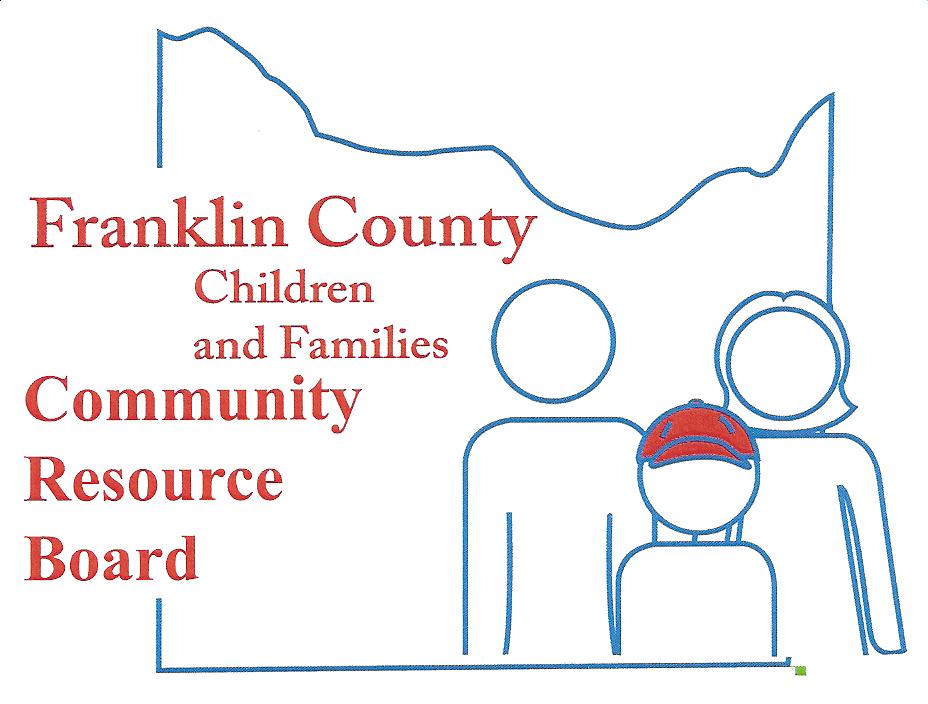 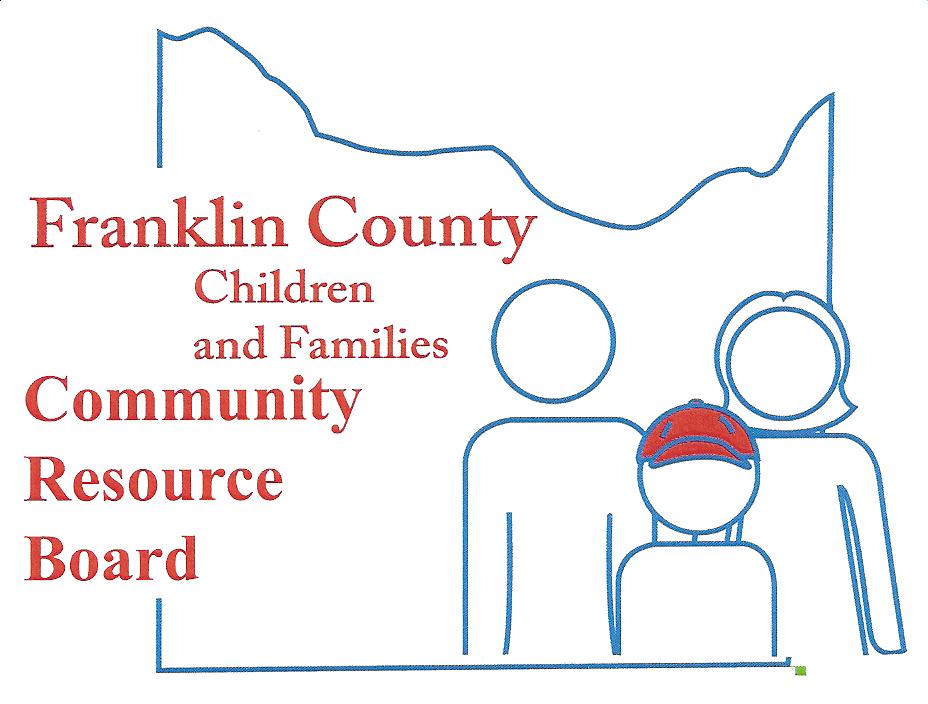 Call the meeting to orderWelcome Guest and Introductions Approval of minutes from last meetingFinance CommitteeFinancial ReportsProjections/Actual Service Expenditures Personnel Committee New Business 2018 Needs Assessment for Children and Families ProposalSchool Personnel Survey - ProposalCounty-wide Resource Development, Promotion, and RecrutimentOrganizational Development including Strategic Planning, Board Development and Marketing Efforts - Proposal Leader in Me – Continued growth and developmentOld BusinessMarketing and Outreach EffortsTrauma Informed Community UpdateExecutive Director's Report AnnouncementsSelection and Review Committee  (Close session pursuant to RSMo 610.021 Section 12 of the Franklin County Children and Families Community Resource Board. The purpose of which is to evaluate request for funding and make determinations on future contracts for services.)Adjournment NEXT MEETING –   March 26, 2018